医疗机构名称裁定办理服务指南一、实施机关    博湖县卫生健康委员会二、实施依据   《医疗机构管理条例实施细则》三、受理条件地方各级人民政府设置医疗机构，由政府指定或者任命的拟设医疗机构的筹建负责人申请；法人或者其他组织设置医疗机构，由其代表人申请。个人设置医疗机构，由设置人申请；两人以上合伙设置医疗机构，由合伙人共同申请；提交医疗机构名称申请核定表。四、办理材料1、医疗机构名称申请书（申请人提供拟定名称）2、申请人资质证明五、办理流程图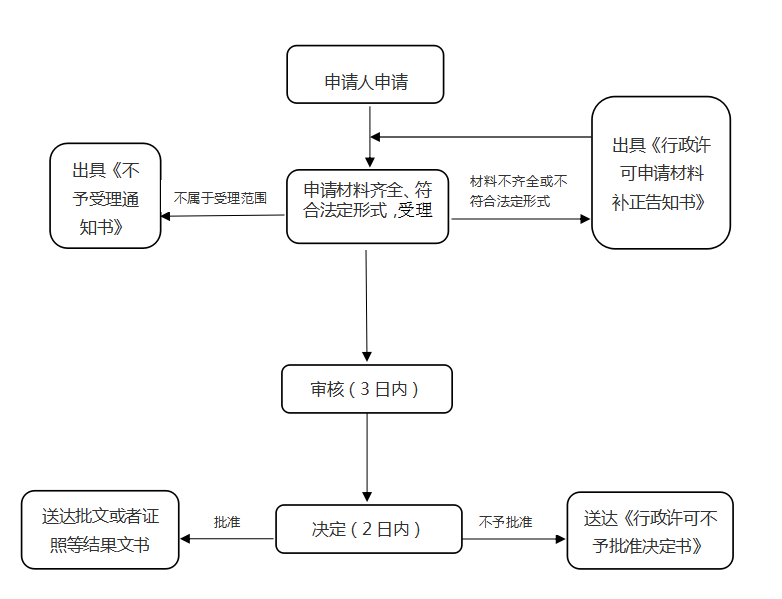 六、办理时限    20个工作日七、收费标准    不收费办理地址新疆维吾尔自治区 巴音郭楞蒙古自治州 博湖县 博湖镇 光华南路80号 2楼 20综合窗口    联系电话：座机：0966-6622108九、办理时间：星期一至星期五（法定节假日除外）    上午10：30-13：30  下午：16：30-18：30十、常见问题：